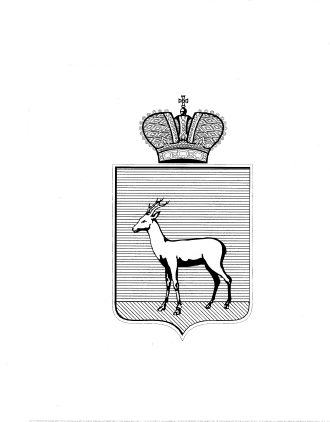 О внесении изменений в приложение №2 к постановлению Администрации Железнодорожного внутригородского района  городского округа Самара от 24.08.2018 №159 «О проведении общественного голосования по выбору общественных инициатив                   в рамках конкурса «Твой конструктор двора»В целях уточнения персонального состава счетных комиссий на территории Железнодорожного внутригородского района городского округа Самара постановляю:1.Внести в приложение №2 к постановлению Администрации Железнодорожного внутригородского района  городского округа Самара  от 24.08.2018 №159 «О проведении общественного голосования по выбору общественных инициатив в рамках конкурса «Твой конструктор двора» следующие изменения:1.1.Исключить из персонального состава счетной комиссии ТСУ №5                          на территории Железнодорожного внутригородского района городского округа Самара (далее – комиссия) члена комиссии Водопьянову Юлию Сергеевну.1.2.Включить в персональный состав комиссии ТСУ №5:- Панкову Оксану Владимировну, назначив ее членом комиссии;2.Настоящее постановление вступает в силу со дня подписания.3.Информационно – аналитическому отделу Администрации Железнодорожного внутригородского района городского округа Самара обеспечить размещение настоящего постановления на официальном сайте Администрации Железнодорожного внутригородского района городского округа Самара.4.Контроль за исполнением настоящего постановления возложить        на заместителя Главы Администрации Железнодорожного внутригородского района городского округа Самара Е.Б. Чернегу.Е.Б.Чернега339 01 07Все согласования и положительные заключения, предусмотренные действующим законодательством и правовыми актами органов местного самоуправления, получены.Требования, предъявленные к данному виду правового акта органов местного самоуправления,  соблюдены.Проект постановления готов к подписанию Главой Администрации Железнодорожного внутригородского района городского округа Самара.Глава Администрации Железнодорожного внутригородского районагородского округа СамараВ.В. Тюнин     Начальник правового отдела                                                                                           А.А. АбрамовЗаместитель Главы Администрации Железнодорожного внутригородского района городского округа СамараЕ.Б. Чернега